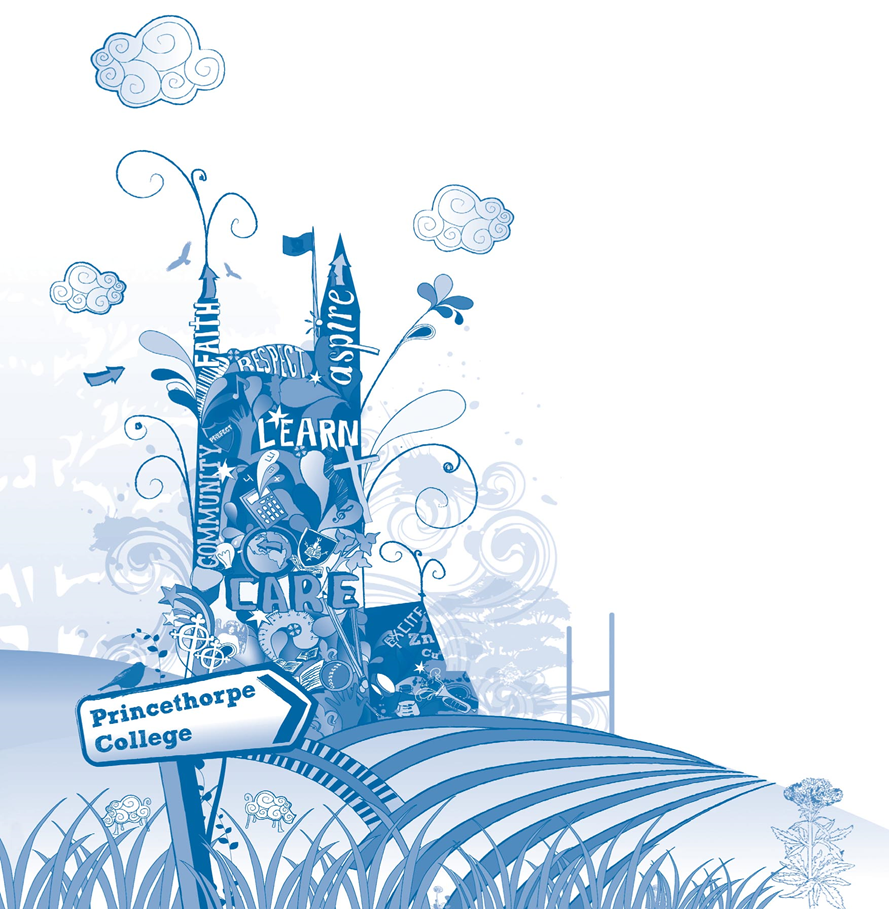 Pupil NameTeacherYear GroupCategoryBriefly outline the reason for your nomination:Harry BromwichPaul ScopesUpper SixthAcademicA level DT projectGreg BurfordFelicity CoulsonUpper SixthCommunity/charityPreparedness for Charity Concert and also gaining a staggering 95% at his final Grade exam in SingingAmelia BurgessBen CollieUpper SixthAcademicWorked hard throughout lock down and battled with illness Alastair CarisPaul ScopesUpper SixthAcademicA level DT projectJoe EnglandPaul ScopesUpper SixthAcademicA level DT projectRobyn FieldFelicity CoulsonUpper SixthCommunity/charityPreparedness for Charity Concert and also gaining an exceptional 90% at her final Grade exam in SingingAniela GreenBen CollieUpper SixthAcademicExcellent academic progress Archie HancockWill BowerUpper SixthCommunity/charityArchie volunteered in a covid vaccination centre for his gold DofEDaniel HatfieldAndy Compton
Paul ScopesUpper SixthPerforming Arts
AcademicExcellent support of Matilda in the lighting and sound team.
A level DT projectElsie KelleyRod IsaacsUpper SixthCommunity/charityLeadership of Youth SVPMairead KellyMiranda PorterUpper SixthResilience and overcoming adversityDespite a personally very tough time, Mairead has been so resilient in her approach to her workMary LomasFelicity CoulsonUpper SixthOther co-curricularOutstanding contribution to Music Activities and charity concert.Cam McGregorJen Law
Lee CassellUpper SixthSportFantastic sports performance at England Athletics Age Group Indoor Championships Izzy RileyDavinya MunfordUpper SixthAcademicIzzy has worked to achieve a pass in a maths qualificationPablo ScopesPaul ScopesUpper SixthAcademicA level DT projectEthan SmithAndy ComptonUpper SixthPerforming ArtsExcellent support of Matilda and Holes in the lighting and sound team.Alex AllisonAndy Compton
Dan LeeLower SixthPerforming Arts
AcademicExcellent support of Matilda and Holes in the lighting and sound team.
Excellent contribution to class discussion and engagement in lessonsIssy BuntingAnne AllenLower SixthResilience and overcoming adversityFor being an absolute super star and showing such resilienceAnnabel KosterChris KerriganLower SixthOther co-curricularBeing part of the winning team in the Youth Speaks Public Speaking competition.Pupil NameTeacherYear GroupCategoryBriefly outline the reason for your nomination:Keira MacRaeGil Cowlishaw
Rod IsaacsLower SixthPerforming Arts
Community/charityChoreography for Matilda
Participation in Youth SVP and Community ServiceEleanor PageJen LawLower SixthSportSelected into U18 Oxfordshire Girls' Rugby Squad Oscar PageDan LeeLower SixthAcademicExcellent engagement in lessons and consistently high attainment in topic testsToby PeartonChris Kerrigan
Greg LyttleLower SixthOther co-curricular
AcademicBeing part of the winning team in the Youth Speaks Public Speaking competition.  
Toby has been an outstanding performer in his assessments, he has been an ambassador for Politics and has always gone the extra distance, contributing to Politics extra-curricular eventsPratheesh PrabakaranChris KerriganLower SixthOther co-curricularBeing part of the winning team in the Youth Speaks Public Speaking competitionLauren BachGil CowlishawYear 11Performing ArtsFantastic dedication to, and achievement in, the Matilda Jr. ProductionChloe O'Carroll-BaileyStewart Dear 
Gil CowlishawYear 11Performing ArtsJuggling Matilda and GCSEs 
Fantastic dedication to, and achievement in, the Matilda Jr. ProductionGrace DarcyDan LeeYear 11AcademicExcellent focus and engagement in class, pleasing topic test scoresOphelia DibdenAlex PhillipsYear 11AcademicExcellent application in lessons and attitude to learningAlexander HammondWill BowerYear 11SportAston Villa ScholarshipMolly McGroryAileen CefalielloYear 11Community/charityDelighted to see our Molly representing her local community in Film Made In Coventry...sharing her wonderful Irish dancing skills!Joseph NewboroughGil CowlishawYear 11Performing ArtsFantastic dedication to, and achievement in, the Matilda Jr. ProductionDina ParmenterCatherine WarneYear 11Performing ArtsDina has maintained top academic grades whilst being involved in Drama performances both in and out of school this termIsy WilliamsAileen CefalielloYear 11Community/charitySinging!Pupil NameTeacherYear GroupCategoryBriefly outline the reason for your nomination:Felix BattyElizabeth GaneYear 10SportGreat participation in the cross country team!Alex BonsallGil CowlishawYear 10Performing ArtsChoreography for MatildaLouise GamblingDan LeeYear 10AcademicExcellent progress made in Physics this year, well done!Charlotte GledhillWill BowerYear 10Other co-curricularWon Nuneaton and Bedworth Sports Forum - Junior Volunteer of the year 2020/21Freddie HadleyAndy Compton
Stewart DearYear 10Performing ArtsExcellent support of Matilda, Holes  and assemblies in the lighting and sound team.Raul Camargo-JonesAndy ComptonYear 10Performing ArtsExcellent support of Matilda and Holes in the lighting and sound team.Raphi KaneAndy ComptonYear 10Performing ArtsExcellent support of Matilda and Holes in the lighting and sound team.Joshua MoggAndy ComptonYear 10Performing ArtsExcellent support of Matilda in the lighting and sound team.Lampros PapadogiannakisStewart DearYear 10AcademicGCSE Grade 9 Greek outside of PrincethorpeMegan ShiptonGil CowlishawYear 10Performing ArtsFantastic dedication to, and achievement in, the Matilda Jr. ProductionEmily SlingerWill BowerYear 10Community/charityRaised £620 for the Intensive Care Society as part of bronze DofE volunteeringEddie ArkesdenLee CassellYear 9SportPart of the U14 football team that won the ISA National Plate Competition in JanuaryBobby ChapmanLee CassellYear 9SportPart of the U14 football team that won the ISA National Plate Competition in JanuaryTheo ColesLee CassellYear 9SportPart of the U14 football team that won the ISA National Plate Competition in JanuaryAlly ForintonLee CassellYear 9SportPart of the U14 football team that won the ISA National Plate Competition in JanuaryWilliam GowerLee CassellYear 9SportPart of the U14 football team that won the ISA National Plate Competition in JanuaryWilf GrindalLorna PrestageYear 9AcademicLiteracy progressMartha HarrisLorna PrestageYear 9AcademicLiteracy progress. Pupil NameTeacherYear GroupCategoryBriefly outline the reason for your nomination:Sam JamesLee CassellYear 9SportPart of the U14 football team that won the ISA National Plate Competition in JanuaryFrankie KellyAnne AllenYear 9AcademicExcellent work in GeographyIgnash LibrowskiGil CowlishawYear 9Performing ArtsFantastic dedication to, and achievement in, the Matilda Jr. ProductionLorna McLoughlinTom WaltonYear 9Other co-curricularLorna is a fantastic individual. She has two big passions. Firstly Voting, a type of horse event. Secondly art, she spends hours drawing and has made big improvements over the last year. Olivia MonkJen Law
Lee CassellYear 9SportFantastic sports performance at England Athletics Age Group Indoor Championships Liam MutukwaLee CassellYear 9SportPart of the U14 football team that won the ISA National Plate Competition in JanuaryAndré OnyekweJen Law
Lee CassellYear 9SportFantastic sports performance at England Athletics Age Group Indoor Championships 
Part of the U14 football team that won the ISA National Plate Competition in JanuaryNed RoachLee CassellYear 9SportPart of the U14 football team that won the ISA National Plate Competition in JanuaryEleanor ThomasFiona MoonYear 9Other co-curricularOver the past few months, Eleanor has been participating in a sight reading competition with her Young Farmers groupKathryn FleggBerenice GalanoYear 8AcademicAchieving consistent excellence in FrenchSophie GamblingNeil McCollin Year 8Other co-curricularPlacing 1st in her first year of Gymkhana competitionDaniel Ovens GibbsAlef Rosenbaum
Karen OConnor
Adam DepledgeYear 8Academic
Other co-curricular
Other co-curricularDaniel has an exceptional passion for maths.
Daniel is a prolific reader and deserves recognition for his commitment.
Distinction in the Oxford University Computing ChallengeAlexa HollandCatherine WarneYear 8Community/charityAn all round lovely girl, helpful, friendly, polite. Fantastic form representative at school council and presents school council notices back to formPupil NameTeacherYear GroupCategoryBriefly outline the reason for your nomination:Jessica JohnsonKaren O'ConnorYear 8Other co-curricularJess is currently our top reader in the whole school!Penelope JonesLee Cassell
Jen LawYear 8SportPerformance at English Indoor ChampionshipsGrace McCollinJen Law
Elizabeth GaneYear 8Sport
Other co-curricularFantastic sports performance at England Athletics Age Group Indoor Championships. 
Managing Co-curricular Activities Ewan PearceAndy ComptonYear 8Performing ArtsExcellent support of Matilda in the lighting and sound teamBella WardGil CowlishawYear 8Performing ArtsFantastic dedication to, and achievement in, the Matilda Jr. ProductionMarley AdnittCatherine WarneYear 7Resilience and overcoming adversityMarley has shown great courage in coming to term with the death of her grandfather and has shown unfailingly cheerfulness and positivity. Theo CleggLorna Prestage
Sarah EvansYear 7Resilience and overcoming adversityOvercoming school stress. 
For making such a positive contribution to every lesson he has attended this term Noah CowlishawGil Cowlishaw
Emma CooperYear 7Performing Arts
Other co-curricularFantastic dedication to, and achievement in the Matilda Jr. Production
Dedicated member of Yr 7 Science ClubSeb DarchPaul ScopesYear 7Other co-curricularGreat work in DT clubCharlotte GowerEmma Cooper
Catherine WarneYear 7Other co-curricular
Resilience and overcoming adversityDedicated member of Yr 7 Science Club
Charlotte has made a great start to Princethorpe and has managed her hearing difficulties extremely wellAmelia HuntGil Cowlishaw
Amanda KellyYear 7Performing ArtsFantastic dedication and achievement to the Matilda Jr. Production whilst still maintaining all school workRafferty JonesGil CowlishawYear 7Performing ArtsFantastic dedication to, and achievement in the Matilda Jr. ProductionEmily KnightTheo ScoutasYear 7AcademicWorking from home after having an operationLouis ReynoldsMiranda PorterYear 7AcademicExcellent and proficient work in Food TechnologyHenry RuddyLorna PrestageYear 7Resilience and overcoming adversityOvercoming school stressHarry TurveyMiranda PorterYear 7Community/charitySuperb helper in form time.  Always happy to assist